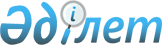 Қазақстан Республикасы Үкіметінің 1999 жылғы 7 қазандағы N 1535 қаулысына өзгерістер енгізу туралыҚазақстан Республикасы Үкіметінің қаулысы 2001 жылғы 21 мамыр N 668

      Қазақстан Республикасының Үкіметі қаулы етеді: 

      1. "Америка Құрама Штаттарының Үкіметі мен Қазақстан Республикасы Үкіметінің арасындағы жәрдем көрсетуді жеңілдету жөніндегі ынтымақтастыққа қатысты келісімді қолданудың мәселелері" туралы Қазақстан Республикасы Үкіметінің 1999 жылғы 7 қазандағы N 1535 P991535_ қаулысына мынадай өзгерістер енгізілсін: 

      1) 1 және 2-тармақтар алынып тасталсын; 

      2) 4-тармақтағы "Қазақстан Республикасының Премьер-Министрі орынбасарының міндетін атқарушы - Қаржы министрінің міндетін атқарушы" деген сөздер "Қазақстан Республикасы Премьер-Министрінің орынбасары" деген сөздермен ауыстырылсын.     2. Осы қаулы қол қойылған күнінен бастап күшіне енеді.     Қазақстан Республикасының       Премьер-МинистріМамандар:     Багарова Ж.А.     Қасымбеков Б.А.
					© 2012. Қазақстан Республикасы Әділет министрлігінің «Қазақстан Республикасының Заңнама және құқықтық ақпарат институты» ШЖҚ РМК
				